Before theFederal Communications CommissionWashington, D.C. 20554ORDERAdopted: May 14, 2019	Released: May 15, 2019By the Deputy Chief, Consumer Policy Division, Consumer and Governmental Affairs Bureau:In this Order, we consider a complaint alleging that Tele Circuit Network Corporation (Tele Circuit) changed Complainant’s telecommunications service provider without obtaining authorization and verification from Complainant as required by the Commission’s rules.  We conclude that Tele Circuit’s actions violated the Commission’s slamming rules, and we therefore grant Complainant’s complaint.Section 258 of the Communications Act of 1934, as amended (the Act), prohibits the practice of “slamming,” the submission or execution of an unauthorized change in a subscriber’s selection of a provider of telephone exchange service or telephone toll service.  The Commission’s implementing rules require, among other things, that a carrier receive individual subscriber consent before a carrier change may occur.  Specifically, a carrier must: (1) obtain the subscriber’s written or electronically signed authorization in a format that satisfied our rules; (2) obtain confirmation from the subscriber via a toll-free number provided exclusively for the purpose of confirming orders electronically; or (3) utilize an appropriately qualified independent third party to verify the order.  The Commission also has adopted rules to limit the liability of subscribers when a carrier change occurs, and to require carriers involved in slamming practices to compensate subscribers whose carriers were changed without authorization.  We received Complainant’s complaint alleging that Complainant’s telecommunications service provider had been changed without Complainant’s authorization.  Pursuant to our rules, we notified Tele Circuit of the complaint.  Tele Circuit responded to the complaint, stating that it had obtained authorization from the Complainant.  However, Tele Circuit failed to provide any proof of authorization, including a third party verification (TPV) recording.  The failure of Tele Circuit to provide proof of verified authorization is presumed to be clear and convincing evidence of a violation.  Therefore, we find that Tele Circuit’s actions resulted in a violation of our slamming rules, and we discuss Tele Circuit’s liability below.  We also will forward a copy of the record of this proceeding to our Enforcement Bureau to determine what additional actions may be necessary.Tele Circuit must remove all charges incurred for service provided to Complainant for the first thirty days after the alleged unauthorized change in accordance with the Commission’s liability rules.  We have determined that Complainant is entitled to absolution for the charges incurred during the first thirty days after the unauthorized change occurred and that neither the Complainant’s authorized carrier nor Tele Circuit may pursue any collection against Complainant for those charges.  Any charges imposed by Tele Circuit on the Complainant for service provided after this 30-day period shall be paid by the Complainant to the authorized carrier at the rates the Complainant was paying the authorized carrier at the time of the unauthorized change of her telecommunications service provider.Accordingly, IT IS ORDERED that, pursuant to section 258 of the Communications Act of 1934, as amended, 47 U.S.C. § 258, and sections 0.141, 0.361, and 1.719 of the Commission’s rules, 47 CFR §§ 0.141, 0.361, 1.719, the complaint against Tele Circuit Network Corporation IS GRANTED.IT IS FURTHER ORDERED that, pursuant to section 64.1170(d) of the Commission’s rules, 47 CFR § 64.1170(d), Complainant is entitled to absolution for the charges incurred during the first thirty days after the unauthorized change occurred and that Tele Circuit Network Corporation may not pursue any collection against Complainant for those charges.IT IS FURTHER ORDERED that this Order is effective upon release.FEDERAL COMMUNICATIONS COMMISSION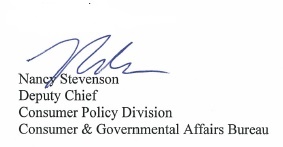 In the Matter ofTele Circuit Network CorporationComplaint Regarding Unauthorized Change ofSubscribers’ Telecommunications Carrier)))))))Complaint No. 2234007